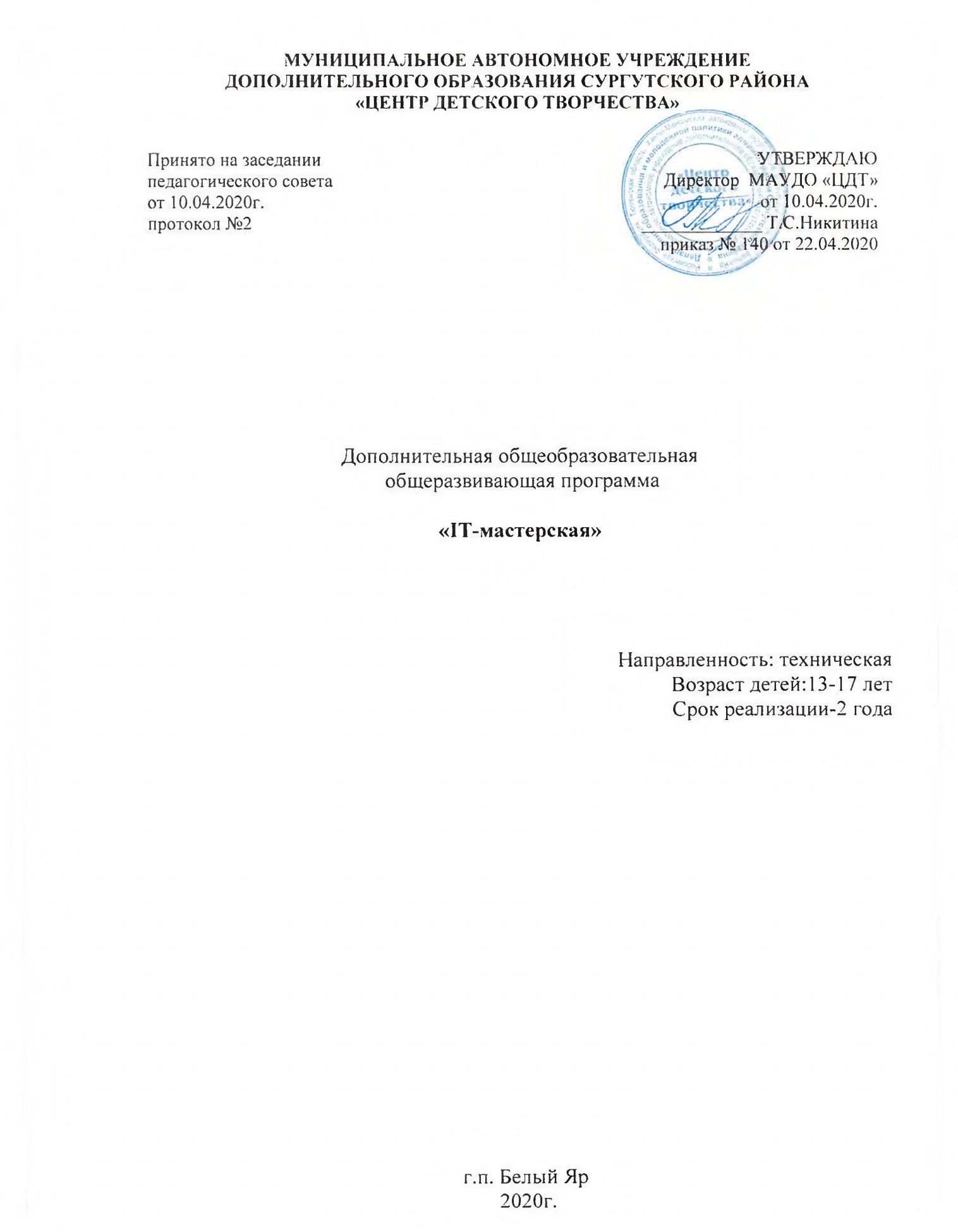 ПАСПОРТ ПРОГРАММЫПОЯСНИТЕЛЬНАЯ ЗАПИСКАПрограмма дополнительного образования ««IT-мастерская» является общеразвивающей и имеет техническую направленность.Данная программа разработана в соответствии с законодательными  и нормативно-правовыми  документами:Конституция Российской Федерации. Конвенция о правах ребенка.Федеральный закон № 273-ФЗ от 21.12.2012 года «Об образовании Российской Федерации».Приказ Министерства просвещения РФ от 09 ноября 2018 г. №196 «Об утверждении Порядка организации и осуществления образовательной деятельности по дополнительным общеобразовательным программам». Концепция развития дополнительного образования и молодежной политики в Ханты-Мансийском автономном округе – Югре.Методические рекомендации по проектированию дополнительных общеобразовательных общеразвивающих программ (Минобрнауки РФ ФГАУ «ФИРО» г. Москва, 2015 г.).Постановление от 04.07.2014 г. № 41 «Об утверждении СанПиН 2.4.4.3172-14 (Санитарно-эпидемиологические требования к устройству, содержанию и организации режима работы образовательных организаций дополнительного образования детей). Приказ Департамента образования и молодежной политики ХМАО – Югры от 04.08.2016 № 1224 «Об утверждении Правил персонифицированного финансирования дополнительного образования детей в Ханты-Мансийском автономном округе -Югре».Приказ  Департамента образования и молодежной политики ХМАО – Югры от 20.08.2018г. № 1142 «О внесении изменений в Приказ Департамента образования и молодежной политики ХМАО – Югры от 04.08.2016 № 1224 «Об утверждении Правил персонифицированного финансирования дополнительного образования детей в Ханты-Мансийском автономном округе-Югре».Устав муниципального автономного учреждения дополнительного образования Сургутского района «Центр детского творчества».Положение о дополнительной общеобразовательной программе педагога дополнительного образования муниципального автономного учреждения дополнительного образования Сургутского района «Центр детского творчества».Актуальность: Современный мир невозможно представить без электронно-вычислительных устройств. Во многих производственных и торговых областях, сферах обслуживания нужны специалисты, умеющие работать с компьютерной техникой, оперируя цифровой информацией. Современное образование немыслимо без вычислительной техники. В последнее время она стала занимать существенное место от дошкольного до университетского образовании. В настоящий момент в России развиваются нано технологии, электроника, механика и программирование. Созревает благодатная почва для развития компьютерных технологий.Сейчас от квалифицированного сотрудника требуется умение работать с информацией, содержащейся в самых разных форматах. Оператор ПК должен знать текстовые, графические, аудио и видеоредакторы. Он должен уметь вносить информацию разными способами: набирать текст, оцифровывать изображения, переносить готовые материалы с flash-накопителя, SD-карты, диска и других носителей. Мастеру по обработке цифровой информации необходимо уметь редактировать и добавлять контент на сайты, удалять устаревшие сведения с веб-страниц, заполнять и сортировать базы данных.Использование компьютерных технологий будет способствовать овладению обучающимися навыками начального программирования, технического конструирования, формированию совокупности социальных, правовых и профессиональных компетенций, необходимых специалистам, работающим с персональными компьютерами. Новизна заключается в интегрировании различных общеобразовательных предметов:информатика: использование программного обеспечения для обработки информации, умение работать с цифровыми инструментами и технологическими системами.математика: измерение времени, расстояния, использование чисел, использование таблиц для отображения и анализа данных, построение трехмерных моделей по двухмерным чертежам, программирование заданного поведения модели.  развитие речи: общение в устной или в письменной форме с использованием специальных терминов, подготовка и проведение демонстрации модели, описание логической последовательности событий, оформление визуальными и звуковыми эффектами, применение мультимедийных технологий для генерирования и презентации идей. Педагогическая целесообразность программы заключается в том, что обучающиеся получат дополнительное образование в области информатики, математики, физики и электроники.Цель программы – содействие формированию информационно-коммуникативных компетенций обучающихся.Задачи:Обучающие: сформировать представление о возможностях компьютера; познакомить с аппаратным уровнем поддержки компьютера;познакомить с программным обеспечением персонального компьютерасформировать единую систему понятий, связанных с созданием, получением, обработкой, интерпретацией и хранением информации;  научить проектированию баз данных и представлять информацию в виде таблиц, являющихся объектами базы данных;систематизировать подходы к изучению коммуникационных технологий;показать основные приемы эффективного использования информационных ресурсов Интернет;способствовать формированию и развитию умений и навыков создания и редактирования текстовых документов, буклетов, бюллетеней, информационных таблиц, графических моделей, фотоколлажей и мультимедийных презентаций . обеспечить изучение языка разметки гипертекста HTML и правил дизайна web-страниц; освоить  специальную терминологию; Развивающие:Способствовать развитию математического и логического мышления при работе с разными видами информации;развитие познавательной активности подростков в процессе работы на компьютере;развитие творческого подхода к решению различных задач и стремления к самостоятельности;раскрытие креативных способностей, подготовка к художественно-эстетическому восприятию окружающего мира; развивать творческие способности детей в процессе проектно-исследовательской деятельностиВоспитательные:формирование информационной и полиграфической культуры обучающихся;привитие навыков общения друг с другом, умение организованно заниматься в коллективе, проявлять дружелюбное отношение к товарищам;развитие мотивации личности к познанию;воспитание умственных и волевых усилий, концентрации внимания, логичности;формирование нравственных качеств личности и культуры поведения в обществе;формирование культуры проектной деятельности при реализации информационных проектов;подготовка учащихся к осознанному выбору профессии.Отличительная особенность программы от уже существующих в том, что в ней сделан упор на изучение современных версий программных средств и новейших аппаратных устройств. Программа содержит курс по настройке персонального компьютера, установке операционной системы и дополнительных программ, что часто вызывает у обучающихся определенные трудности. В рамках реализации программы определенный интерес для обучающихся представляет умение работать с цифровыми изображениями, грамотно выполнять обработку, сканирование и ввод информации. А умение выполнять настройку подключения к глобальной сети, работу с электронной почтой, поиск информации в INTERNET являются необходимыми знаниями для всех обучающихся. Изучив курс по данной программе обучающиеся способны решить большинство типовых задач по обслуживанию и работе с компьютером без привлечения специалистов.При изучении вопросов, связанных с информацией, информационными процессами следует приводить разнообразные примеры из различных предметных областей (например, использование словарей, устройства передачи информации и др.). Основой при объяснении устройства ЭВМ являются сведения из курса физики. Понятие величины вводится на основе и в сравнении с величинами в физике и математике. Знания о системах счисления должны формироваться в курсе математики.- Компьютерные презентации как улучшение форм подачи материала в любом предмете, ведь они комбинируют возможности аудио, визуального и текстового представления. Умение учащегося составлять план и хронометраж публичного выступления.- Решение математических задач с помощью численных методов в языке программирования и табличном процессоре. Переборные алгоритмы как элемент комбинаторики.- Улучшение орфографических и речевых навыков при работе в текстовом процессоре.- Телекоммуникационные ресурсы как инструмент изучения иностранных языков.- Редактор формул как элемент закрепления наиболее трудных для учащихся формул математики, химии, физики.- Моделирование различных процессов с помощью табличного процессора и языка программирования.- Базы данных как средство поддержки изучения экономики и географии.- При изучении темы «Графический редактор» обучающиеся должны создавать и редактировать изображения в расчете на субъективное восприятие зрителя. Формы организации образовательного процесса: обучение в объединении включают в себя теоретическое и практическое обучение, беседы, конкурсы, лабораторные и практические работы.Формы занятий: групповые, подгрупповые.Типы занятий: занятие-упражнение, занятие-беседа, занятие-творчество, игры, экскурсии. Формовой контроль: конкурсы, соревнования, выставки, опрос, проект.Один из главных методов, применяемый  в работе – метод проектов. Использование метода проектов позволяет обеспечить условия для развития у ребят навыков самостоятельной постановки задач и выбора оптимального варианта их решения, самостоятельного достижения цели, анализа полученных результатов с точки зрения решения поставленной задачи. Формой итоговой аттестации является индивидуальный проект.Характеристика педагогического составПедагог, реализующий дополнительную общеобразовательную общеразвивающую программу: Сабирова Зульфия Фавизовна, педагог дополнительного образования.Стаж работы – 25 лет.Квалификационная категория- высшаяДолжностные обязанности в рамках реализации дополнительной общеобразовательной общеразвивающей программе:реализация дополнительной программы;разработка и внедрение в образовательный процесс новых дидактических разработок;побуждение обучающихся к самостоятельной работе, творческой деятельности.Программа ориентирована на допрофильную подготовку учащихся и строится на основе информатики и технологии, с использованием методов исследовательской, проектной деятельности. Программа построена по модульному принципу и предполагает практическое выполнение индивидуальных и групповых заданий, а также выполнение и защиту проектной работы. Знания и навыки, полученные учащимися, окажутся полезными при дальнейшем изучении предметов не только информационно - технологического профиля, но всех других и будут способствовать осознанному выбору профиля для дальнейшего обучения. Планируемые  результатыОбразовательные результатыФормирование готовности и способности обучающихся к саморазвитию и самообразованию;Умение самостоятельно определять цели обучения и планировать пути их достижения;Умение осознанно выбирать наиболее эффективные способы решения учебных и познавательных задач;Умение соотносить свои действия с планируемыми результатами, осуществлять контроль своей деятельности в процессе достижения результата;Умение оценивать правильность выполнения учебных задач, собственные возможности ее решения;Владение основами самоконтроля, самооценки;Умение определять понятия, создавать обобщения, устанавливать аналогии;Умение организовывать учебное сотрудничество и совместную деятельность с педагогом и сверстниками, работать индивидуально и в группе;Формирование и развитие компетентности в области использования информационных технологий.Предметные результатыправила техники безопасности при работе с ПК;структуру системного блока, основные характеристики аппаратных средств;состав и назначение графической операционной системы Windows, порядок загрузки, стандартные и специальные программы Windows;понятие файла и папки (каталога);понятие компьютерного вируса и средства антивирусной профилактики;понятие о компьютерных телекоммуникациях;назначение и возможности прикладных программ, таких, как текстовый редактор Word, электронные таблицы Excel, система управления базами данных Access, программы для подготовки компьютерных презентаций Power Point, графические редакторы Adobe Photoshop, Corel Draw;основные приемы работы и поиска информации в глобальной телекоммуникационной сети Internet;правила работы с электронной почтой и телекоммуникациями.Способы и принципы создания web-сайтовКомпетентностные результаты:Учебно-познавательная компетентностьТеоретическиеЗнает правила техники безопасности при работе с ПК;Знает структуру системного блока, основные характеристики аппаратных средств;Знает состав и назначение графической операционной системы Windows, порядок загрузки, стандартные и специальные программы Windows;Знает понятие файла и папки (каталога);Знает понятие компьютерного вируса и средства антивирусной профилактики;Знает понятие о компьютерных телекоммуникациях;Знает назначение и возможности прикладных программ, таких, как текстовый редактор Word, электронные таблицы Excel, система управления базами данных Access, программы для подготовки компьютерных презентаций Power Point, графические редакторы Adobe Photoshop, Corel Draw;Знает основные приемы работы и поиска информации в глобальной телекоммуникационной сети Internet;Знает правила работы с электронной почтой и телекоммуникациями.Владеет компьютерной терминологией .практическиеУмеет технически грамотно работать с аппаратными средствами Умеет работать  в операционной системе Windows;Умеет работать с файлами, каталогами и папками;Умеет работать в ЛВС;Умеет использовать в работе антивирусные средства;Умеет применять в работе текстовый редактор Word, создавать и форматировать документы;Умеет использовать в работе электронные таблицы Excel;Умеет создавать и вести базы данных, осуществлять поиск данных в СУБД Access;Умеет работать с графическими редакторами;Умеет подготавливать компьютерные презентации с использованием графических анимаций;Умеет работать в глобальной телекоммуникационной сети Internet.Умеет создавать сайты.Информационная компетентностьтеоретическиеВладеет приемами работы с информацией (систематизирует, обрабатывает, делает выборку). Формирует знания о компьютерной графики.Осваивает материал по созданию коллажа. Знает основы компьютерного дизайна.практическиеИзвлечение информации с различных носителей;Владеет навыками работы с различными устройствами информации (мультимедийные справочники, электронные учебники, Интернет-ресурсы, и т.п.).Умеет задавать вопросы в ходе получения необходимой информации.Формы оцениванияТестирование.Практические задания.Проект.В программе предусмотрены две основные формы контроля: промежуточный и итоговый контроль.В ходе текущего контроля проверяется, каков объем усвоенного материала использования различных инструментов графических приложений. Контроль осуществляется во время практических заданий. Основой для оценивания деятельности учеников являются результаты анализа его продукции и деятельности по ее созданию. Оценка имеет различные способы выражения — устные суждения педагога, письменные качественные характеристики.Также контроль осуществляется с использованием творческих игр (дидактических, сюжетных), в специально созданных игровых ситуациях, в драматизациях. В процессе текущего контроля результатом могут быть графические и анимационные проекты, творческие викторины.Итоговый контроль предполагает определение результатов усвоения программы за полугодие, год.Оценке подлежит в первую очередь уровень достижения учеником минимально необходимых результатов, обозначенных в целях и задачах курса. Оцениванию подлежат также те направления и результаты деятельности учеников, которые определены в рабочей программе учителя и в индивидуальных образовательных программах учеников.Ученик выступает полноправным субъектом оценивания. Одна из задач педагога — обучение детей навыкам самооценки. С этой целью учитель выделяет и поясняет критерии оценки, учит детей формулировать эти критерии в зависимости от поставленных целей и особенностей образовательного продукта.Проверка достигаемых учениками образовательных результатов производится в следующих формах:текущий рефлексивный самоанализ, контроль и самооценка учащимися выполняемых заданий -  оценка промежуточных достижений используется как инструмент положительной мотивации, для своевременной коррекции деятельности учащихся и учителя; осуществляется по результатам выполнения учащимися практических заданий на каждом занятии;взаимооценка учащимися работ друг друга или работ, выполненных в группах;текущая диагностика и оценка учителем деятельности школьников;промежуточное тестирование учащихся - усвоение теоретической части курса проверяется с помощью тестов. итоговый контроль проводится в конце всего курса в форме публичной защиты творческих работ (индивидуальных или групповых);Образовательные форматылекциибеседылабораторные работыпрактические работывидеоурокиконкурсы работ учащихся (выставка).Техническая платформаКомпьютерный класс с индивидуальным рабочим местом на компьютере для каждого учащегося.Программное обеспечение:ОС Windows 7Стандартный набор офисных приложений: MS PowePoint, MSWord. MS Excel, MS Access.Графический редактор AdobePhotoshopВекторный редактор CorelDrawМультимедийный проектор для демонстрации практических примеров и визуального обсуждения творческих проектов учащихся курса. Принтер и сканер.Дидактический материал: теоретические задания, поурочные задания, тесты и тд.Иллюстрационный материал: презентации, видеоуроки.Общая характеристика содержательно-тематической структуры.Программа состоит из 4 модулей:Каждый из модулей является самостоятельной единицей. Прием на обучение по каждому модулю осуществляется исходя из интересов и уровня подготовленности учащихся. Программа считается выполненной при условии обучения ребенка в течение 2 лет в любой последовательности прохождения модулей.Учебно-тематический планКАЛЕНДАРНЫЙ УЧЕБНЫЙ ГРАФИКДифференциация программы по уровнямСодержание и материал программы организованы по принципу дифференциации в соответствии со следующими уровнями сложности:стартовый, базовый, продвинутый 1 модуль «Аппаратное и программное обеспечение» (68 ч.)Пояснительная запискаЗанятия данного модуля  направлены на изучение теоретических вопросов, связанных с устройством компьютера, то есть его аппаратным обеспечением (из каких основных и дополнительных устройств состоит персональный компьютер) и программным обеспечением (совокупность программ, написанных для компьютера). Занятия направлены на приобретение практических навыков работы в операционных системах MSDOS и Windows (умение работать с папками и файлами).Цель:Сформировать у учащихся научное представление об аппаратном и программном обеспечении ПК. Научить применять полученные знания и навыки работы в ОС MSDOS и ОС Windows.Задачи:показать структуру системного блока, основные характеристики аппаратных средств;сформировать представление о составе и назначении графической операционной системы Windows, порядок загрузки, стандартные и специальные программы Windows;сформировать понятие файла и папки (каталога);дать понятие компьютерного вируса и средства антивирусной профилактики;научить технически грамотно работать с аппаратными средствами научить работать  в операционной системе Windows;научить  работать с файлами, каталогами и папками;развить творческие способности обучающихся путем самореализации при выполнении заданий.Планируемы результаты:Обучающийся должен знать: технику безопасности и гигиенические требования;архитектуру ЭВМ: основные и дополнительные компоненты компьютера и их функции;состав программного обеспечения;состав и назначение операционной системы и его объектов;понятие вируса;принципы архивацииОбучающийся должен уметь: работать с антивирусными программами;выполнять архивацию данных;работать в операционной системе Windows;выполнять настройки Windows;работать с файлами, папками и ярлыками.Содержание  модуляРаздел 1. Техника безопасности и гигиенические требованияТеория.Введение. Правила ТБ и ПБ. Нормы Сан ПиНа, охрана трудаПрактика.Подбор комплекса упражнений при работе за компьютером.Раздел 2. Архитектура ЭВМТеория.Основные компоненты компьютера и их функции. Внутренние устройства ПК.Архитектура ЭВМ. Принципы Джона фон Неймана.Дополнительные устройства ЭВМ.Практика.Выбор конфигурации компьютера.Раздел 3. Программное обеспечение.Теория. Разновидности ПО. Системное ПО. Загрузка компьютера.Сервисные программы.Системы программирования и прикладное ПО. Правовые нормы использования ПО.Практика.Вирус. Антивирусные средства.Архиваторы. Архивация данных.Раздел 4. Операционная система.Теория.Общие сведения об ОС семейства DOS. Файловая система DOS. Команды DOS.Команды операций над файлами и каталогами.Понятие загрузочного диска.Рабочий стол, объекты и свойства.Файловая структура: виды структур данных, каталоги, диски и папки Windows, Поиск информации в WindowsПрактика.Приемы работы в OC MS DOS. Запуск. Выход. Режим командной строки.Применение команд операций над файлами и  каталогами.Способы создания загрузочного диска Форматирование диска.Сравнительная характеристика OC MS DOS и OC Windows. Основные сведения об OC Windows. Графическое и цветовое разрешение экрана и их настройка.Операции с файлами, паками и ярлыками. Панель управления: настройка параметров компьютера. Редактор Блокнот.Графический редактор Paint. Калькулятор.Установка и запуск приложений. Служебные программы Windows.Мультимедиа: Громкость, Звукозапись, Windows Media Player.Раздел 5. Проектирование.Теория.Выбор темы проекта. Планирование работы над проектом.Практика.Проектирование.Итоговое занятие.Защита проекта.Развивающие программы.2 модуль«Информационные технологии»(100 ч.)Пояснительная запискаДанный модуль программы является одним из наиболее информационным модулем для обучающихся. Знания, полученные в процессе обучения, могут быть применены в  помощь школьникам при создании докладов, рефератов, презентаций и т.д. по школьным предметам. А так же будут дополнительным, углубленным курсом по предмету информатика. Занятия данного модуля  направлены на изучение программ из пакета MSOffice – текстового процессора MSWord, редактора презентаций MSPowerPoint, табличного процессора MSExcel а также знакомство с графическими редакторами растровой и векторной графики AdobePhotoshop и CorelDraw. На занятиях дети познакомятся с правилами редактирования и форматирования текста, научатся создавать презентации с эффектами анимации и грамотного дизайна, научатся работать с табличными данными, выполнять расчеты и строить графики. Познакомятся с видами компьютерной графики, цветовыми моделями и режимами, научатся искусству ретуширования и техники создания коллажей.Цель:Сформировать у обучающихся представление о различных видах информации, способах ее создания, обработки, хранения и обработки, об особенностях и возможностях прикладных программ. Научить применять полученные знания и навыки работы с информационными технологиями и компьютерной графикой.Задачи:дать понятия принципов создания  и хранения информации на компьютере;научить учащихся создавать, редактировать, форматировать текстовую информацию в программе MSWord;научить учащихся создавать презентации в программе MSPowerPoint; научить учащихся создавать таблицы, выполнять расчеты, строить графики и диаграммы  в программе MSExcel; изучить форматы графических файлов и целесообразность их использования при работе  с графическими программами;научить учащихся создавать изображения с помощью графических редакторов;развить творческие способности обучающихся путем самореализации при выполнении заданий.Планируемы результаты:Обучающийся должен знать: технику безопасности и гигиенические требования;принципы создания  и хранения информации на компьютере;назначение и возможности текстового процессораMSWORD;назначение и возможностиредактора презентаций  Power Point;назначение и возможности табличного редактора  MS Excel;основные понятия компьютерной графики,форматы графических файлов,основные цветовые моделиОбучающийся должен уметь: работать в текстовом процессореMSWORD;работать в редакторе презентаций  Power Point;работать в табличного редактора  MS Excel;создавать компьютерные изображения.Содержание  модуля:Раздел 1. Текстовый процессор MSWORDТеория.Текстовый процессор MS Word. Настройка параметров документа.Списки перечислений. Многоколонный текст. Специальные символы. Сноски.Редактор формул Microsoft Equation.Практика.Форматирование шрифтов и абзацев текста.Создание и форматирование текстов.Форматирование страниц.Форматирование таблиц.Размещение графики в документе. Панель Рисование. Рисование в документе.Коллекция Clipart. Внедрение рисунков из коллекции Clipart.Работа в редакторе Формул.Вставка диаграмм MicrosoftGraph.Построение диаграмм на основе табличных данных.Создание титульного листа. Создание оглавлений.Создание и форматирование документов.Раздел 2. Редактор презентаций  Power PointТеория. MS PowerPoint. Требования к оформлению презентаций. Этапы создание презентации.Применение триггеров в презентацииПрактика.Меню «Главная».  Работа с текстом в режиме слайдов.Меню «Вставка». Вставка объектов.Меню «Анимация». Настройка анимации.Создание презентаций с использованием триггеров.Раздел 3. Табличный редактор  MS ExcelТеория.MS Excel. Основные понятия. Типы данных.Формулы и функции MS Excel.Графические возможности Excel. Мастер диаграмм.Управление данными в Excel. Сортировка и фильтрация БД.Практика.Ввод и форматирование данных. Мастер функций. Выполнение расчетов в Excel.Построение графиков и диаграмм. Абсолютные, относительные, смешанные ссылки. Выполнение расчетов с использованием формул. Управление листами рабочей книги.Применение  MSExcel в экономических расчетах.Раздел 4. Компьютерная графикаТеория.Компьютерная графика и ее виды. Основные понятия компьютерной графики.Форматы графических файлов. Основные цветовые модели.Знакомство с векторным редактором CorelDrawПрактика.Знакомство с растровым редактором  Adobe Photoshop. Обработка цифровых фотографий: ретуширование.Создание и редактирование изображений. Создание коллажа.Создание векторных изображений.Создание и редактирование изображений.Раздел 5. ПроектированиеТеория.Выбор темы проекта. Планирование работы над проектом.Практика.Проектирование. Защита проекта.3 модуль «Базы данных. СУБД MS Access» (68 ч.)Пояснительная запискаОдной из характеристик современного общества является использование информационных и коммуникационных технологий во всех сферах жизнедеятельности человека. Поэтому перед образованием, стоит проблема формирования информационной компетентности специалиста (способности индивида решать учебные, бытовые, профессиональные задачи с использованием информационных и коммуникационных технологий), обеспечивающей его конкурентоспособность на рынке труда.Модуль включает разделы:теория баз данных, модели данных;технология разработки базы данных с использованием компьютерной СУБД Access.Цель:Сформировать у учащихся научное представление о базах данных и их моделях. Научить проектировать базы данных и применять полученные знания и навыки при работе с компьютерной СУБД MSAccess.Задачи:научить проектированию баз данных, используя информацию о конкретной предметной области по предлагаемому образцу;научить представлять информацию в виде таблиц, являющихся объектами базы данных, формируя поля таблиц и назначая им определенный тип данных, в зависимости от вносимой в них информации;показать способы создания объектов баз данных: таблиц, форм, запросов, отчетов;научить вносить информацию в таблицы базы данных посредством форм, используя элементы управления;осуществлять выборку информации из таблиц по определенному условию посредством запросов;развить творческие способности обучающихся путем самореализации при выполнении заданий.Планируемы результаты:Обучающийся должен знать: технику безопасности и гигиенические требования;понятие информационных систем;понятие баз данных, типы, структуру, терминологию;типы межтабличных связей;правила и принципы нормализации и проектирования баз данных;назначение и принципы работы в СУБД  MSAccess.Обучающийся должен уметь: проектировать базы данных;нормализовать базы данных;создавать базы данных;работать в СУБД  MSAccess;Содержание  модуля:Раздел 1.ВведениеТеория.Правовые аспекты информационной деятельности.Охрана труда, санитария и гигиена.Правила ТБ и ПБ.Раздел 2.Теория баз данныхТеория. Информационные системы и базы данных. Реляционные БД. Связи (отношения). Нормализация баз данных.Практика. Проектирование баз данных.Раздел 3.СУБДMSAccessТеория.MSAccess. Объекты MS Access.Конструктор  таблиц. Типы данных. Формы. Конструктор формы.  Организация поиска данных.Схема данных. Типы межтабличных связей. Отчеты. Построитель выражений.Запросы. Разновидности запросов.Вычисления в запросах. Итоговый запрос.Формы сложной структуры. Многостраничная форма.Практика.Создание базы данных. Задание свойств полей,  маски ввода.Выбор ключевого поля.Создание и заполнение форм. Сортировка записей в БД. Поиск и замена.Создание ссылочной таблицы. Создание  межтабличных связей.Создание отчета в БД.Создание запросов на изменение, на выборку, запросов с параметром.Создание итоговых запросов. Вычисления в запросах. Создание форм сложной структуры.Раздел 4. ПроектированиеТеория. Выбор темы проекта. Проектирование и нормализация БД по выбранной теме.Практика. Выполнение индивидуальной работы. Защита проекта.4 модуль«Коммуникационные технологии. Основы сайтостроения» (100 ч.)Пояснительная запискаЗанятия данного модуля направлены на формирование у обучающихся  целостного представления о глобальном информационном пространстве и принципах получения информации, формирование конструкторских и исследовательских навыков активного творчества с использованием современных технологий, которые обеспечивает компьютер. В современном мире разразился настоящий бум сайтостроения. Свои странички в Интернете имеют все: государственные учреждения, большие компании, мелкие предприниматели, магазины, библиотеки, школы, сады… Умение представлять информацию в виде, удобном для восприятия и использования другими людьми, - одно из условий образовательной компетентности ученика. Web-сайт - наиболее популярное и доступное средство представления текстовой, графической и иной информации в сети Интернета.Логическим завершением курса является объединение полученных знаний – творческая работа. На данном этапе обучающиеся реализуют свой проект сайта, где каждый может проявить свои склонности и таланты. Цель:Сформировать у обучающихся представление о компьютерных сетях и глобальном информационном пространстве. Научить создавать web-сайты. Задачи:познакомить с понятиями «локальная сеть», «глобальная сеть», «Интернет», изучение поисковых систем и освоение технологии поиска информации в глобальной сети;формировать представлений о локальной и глобальной сетях, о возможностях информационных технологий в отношении обработки графической и текстовой информации;обеспечить углублѐнное изучение языка разметки гипертекста HTML и правил дизайна web-страниц; познакомить учащихся с традиционными программами создания и просмотра Web - страниц, их возможностями и особенностями; рассмотреть основы построения Web - страниц и Web -сайтов научить создавать свои web-странички с различным содержимым;формировать навыки элементарного проектирования, конструирования и сопровождения web-сайта;развить творческие способности,коммуникативной и исследовательской компетентности у детей.Планируемы результаты:Обучающийся должен знать: технику безопасности и гигиенические требования; структуру локальных и глобальных компьютерных сетей;основные услуги компьютерной сети; сервисы Интернета;стандарты языка HTML; синтаксис HTML-документов; структуру HTML-документов;Обучающийся должен уметь: работать с электронной почтой; осуществлять поиск информации в Интернете; подключаться к конференциям;использовать программные средства для создания web-сайтов;регистрировать web-сайт на поисковых машинахСодержание  модуля:Раздел 1. Компьютерные телекоммуникационные сетиТеория.ВведениеТБ  в компьютерном классе.Локальные сети. Методы доступа. Аппаратные средства.Глобальные сети. История создания и развития Интернет. Основы работы с браузером.Поисковый сервер. Вопросы компьютерной этики и безопасности. Электронная почта.Конференции в Интернет. Что такое Chat. Правила хорошего тона в Chat.Практика.Монтаж локальной сети. Программное обеспечение. Технология работы в сети. Семейство протоколов TCP/IP. Доменная система имен – DNS. Адрес сайта в Интернете Принципы устройства страниц сайта.Работа с электронной почтой и почтовыми программами.Подключение к конференциям.Поиск интересных IRC- каналов. Как найти друга в Интернет. "Web-присутствие" Видео и голосовая почта. Посещение и создание интерактивных клубов и ассоциаций.Раздел 2. Основы сайтостроенияТеория.Структура HTML-файла. Заголовки, абзацы.Параметры шрифта и абзаца. Специальные символы.  Кодирование цвета.Стиль записи гипертекстового кода. Кодирование гипертекстовых переходов. Графика в HTML. Форматы графических файлов.Картинка как гиперссылка. Анимированные картинки.Таблицы как инструмент дизайнера. Формы в HTML.Типичные ошибки сайтостроителей.Размещение, «раскрутка» и поддержка сайта в сети.Регистрация сайта в поисковых системахПрактика.Построение одностраничного документа.Изменение размера шрифта.  Выравнивание абзацев.  Списки. Вложенные списки.Отладка гипертекстового кода. Построение многостраничного документа.Тег IMG: кодирование, атрибуты. Применение картинки в качестве ссылки. Паркетный фон страницы.Кодирование таблиц. Многоколонная верстка.Построение «резинового» сайта.Создание web-страниц.Размещение сайта у провайдера. Тестирование сайта.Раздел 3. ПроектированиеТеория. Выбор темы проекта. Планирование работы над проектом.Практика.Выполнение индивидуального проекта. Защита проекта.Методическое обеспечение дополнительной общеобразовательной программыМатериально-техническое оснащениеСписок литературыГорина Т.В. Оператор ЭВМ. – М.: Форум, 2014Кисилев С.В. Оператор ЭВМ. Офисные приложения MS Office. – М.: Академия, 2015Кисилев С.В., В.П. Куранов «Оператор ЭВМ» - М: Академия, 2015..Глушаков СВ., Сурядный АС. Персональный компьютер. Настольная книга пользователя - Харьков; Фолио, 2014. Левин А., Самоучитель работы на компьютере,  М., 2016 г.. Ю.А. Шафрин Информационные технологии: в 2 ч. Ч 1: Основы информатики и информационных технологий, Москва, Лаборатория Базовых Знаний, 2016Л.А. Залогова. Компьютерная графика. Учебное пособие. Москва, БИНОМ, лаборатория знаний, 2015 г.Л.А. Залогова. Компьютерная графика. Практикум. Москва, БИНОМ, лаборатория знаний, 2015 г.В.Н. Пореев. Компьютерная графика: Учебное пособие. Спб.: BHV- Санкт-Петербург, 2017 г.Партыка, Т.Л. Операционные системы, среды и оболочки: учебное пособие / Т.Л. Партыка, И.И. Попов. - М.: Форум, 2017.- 528 с.Н.Н. Литвинов. Adobe Photoshop. Ретушь, спецэффекты, коллажи и карикатуры своими руками. Издательский дом «Триумф», Москва, 2017 г.В.Н. Пореев. Компьютерная графика: Учебное пособие. Спб.: BHV- Санкт-Петербург, 2017 г.Андерсен, В. Базы данных Microsoft Access М. ЭКОМ,  2014, 384с.Хансен, Г. Базы данных: разработка и управление Пер. с англ. Г. Хансен, Д. Хансен М. Бином 2014. - 699с.Проектирование баз данных СУБД Microsoft Access Учебное пособие Сост. Н.Н. Гринченко, Е.В. Гусев, Н.П. Макаров, А.Н. Пылькин, Н.И. Цуканова М. Горячая линия-Телеком 2014. - 240с.Кузнецов, С.Д. Основы баз данных курс лекций: учебное пособие С.Д. Кузнецов Основы информационных технологий М. Интернет-Университет Информационных Технологий 2015. - 479с.О` Хара, Шелли Абсолютно ясно о Microsoft Office Access 2003 учебное пособие: пер. с англ.: визуальный курс Шелли О'Хара Абсолютно ЯСНО М. ТРИУМФ 2015. - 235с.Александров Е.Л. «Интернет – легко и просто! Популярный самоучитель. – СПб.: Питер, 2005. – 208с.: ил.- (Серия «Популярный самоучитель»)Артанов Борис.Web-мастеринг без посторонней помощи : учеб.пособие /Б. Артанов. - М.: 100 книг, 2016. - 336 с. : ил. -(Серия: ≪Без посторонней помощи≫). Будилов В.А. Основы программирования для Интернета. – СПб.: БХВ-Петербург, 2015. – 736 с.: ил.ВеверкаПитер, Тейлор Майкл ICQ 2000 для "чайников". : Пер. с англ. — М.: Издательский дом"Вильяме", 2014. — 304 с.Вильямсон Х. Универсальный DynamicHTML. Библиотека программиста. – СПб.:Питер, 2014. – 304 с. Гагин АлександрСервисы Интернет: практическое рассмотрение; gagin@inter.net.ruГоловач Влад Дизайн пользовательского интерфейса. Usethics – 147 с.Гончаров А.Самоучитель HTML. — СПб.: Питер, 2012. — 240 с.: ил. Горбунов-Посадов М.М., Полилова Т.А. Сайт – «визитная карточка» школы. Методическое руководство – 25 с. Гото К. и Котлер Э. Веб-редизайн: книга Келли Гото и Эмили Котлер. - Пер. с англ. - СПб: Символ-Плюс, 2014. - 376 с: цв. ил. Интернет-ресурсы:1.	http://nsportal.ru [Портал проекта для одаренных детей «Алые паруса»];2.	http://videouroki.net [Портал «Видеоуроки в сети Интернет»];3.	www.rusolymp.ru [Сайт Всероссийской олимпиады школьников по предметам];4.	http://www.schoolpress.ru [Портал «Школьная пресса»];Приложение 1Контроль над уровнем усвоения знаний по программе« IT-мастерская»Контрольно-измерительные материалы программы «IT-мастерская» (промежуточная аттестация по итогам реализации I модуля)Тест:1 балл (от 5 до 9 правильных ответов), 2 балла (10-14 правильных ответов), 3 балла (15-20 правильных ответов).1. Структурно-функциональная схема компьютера включает в себя:процессор, внутренняя память, внешняя память, устройства ввода и выводаарифметическо-логическое устройство, устройство управления, монитормикропроцессор, ВЗУ, ОЗУ, ПЗУ, клавиатура, монитор, принтер, мышьсистемный блок, монитор, ОЗУ, клавиатура, мышь, принтер2. Производительность компьютера характеризуетсяколичеством операций в секундувременем организации связи между АЛУ и ОЗУколичеством одновременно выполняемых программдинамическими характеристиками устройств ввода – вывода3. Адресным пространством называетсясоответствие разрядности внутренней шины данных МП и внешней шиныинтервал времени между двумя последовательными импульсамичисло одновременно обрабатываемых процессором битобъем адресуемой оперативной памяти4. В чем состоит основное принципиальное отличие хранения информации на внешних информационных носителях от хранения в ОЗУв различном объеме хранимой информациив различной скорости доступа к хранящейся информациив возможности устанавливать запрет на запись информациив возможности сохранения информации после выключения компьютера5. В оперативной памяти могут хранитьсяданные и адресапрограммы и адресапрограммы и данныеданные и быстродействие6. Какое из перечисленных устройств не относится к внешним запоминающим устройствамВинчестерОЗУДискетаСD-ROM7. Назначение программного обеспеченияобеспечивает автоматическую проверку функционирования отдельных устройствсовокупность программ, позволяющая организовать решение задач на ЭВМорганизует процесс обработки информации в соответствии с программойкомплекс программ, обеспечивающий перевод на язык машинных кодов8. Система программирования позволяетнепосредственно решать пользовательские задачизаписывать программы на языках программированияиспользовать инструментальные программные средстваорганизовать общение человека и компьютера на формальном языке9. Экспертные системы относятся к системам программированиясистемному программному обеспечениюпакетам прикладных программ общего назначенияприкладным программам специального назначения10. Для долговременного хранения информации служитоперативная памятьдисководвнешняя памятьпроцессор11. Средства контроля и диагностики относятся коперационным системамсистемам программированияпакетам прикладных программ сервисному программному обеспечению12. Драйвер – это специальный разъем для связи с внешними устройствамипрограмма для управления внешними устройствами компьютераустройство для управления работой периферийным оборудованиемпрограмма для высокоскоростного подключения нескольких устройств13. Какое устройство предназначено для обработки информации?СканерПринтерМониторКлавиатураПрцессор14. Где расположены основные детали компьютера, отвечающие за его быстродействие?В мышкеВ наушникахВ монитореВ системном блоке15.  Для чего предназначена оперативная память компьютера?Для ввода информацииДля обработки информацииДля вывода информацииДля временного хранения информацииДля передачи информации16.  Программное обеспечение это...совокупность устройств установленных на компьютересовокупность программ установленных на компьютеревсе программы которые у вас есть на дискевсе устройства которые существуют в мире17. Программное обеспечение делится на... (В этом вопросе несколько вариантов ответа)ПрикладноеСистемноеИнструментальноеКомпьютерноеПроцессорное18. Что не является объектом операционной системы Windows?Рабочий столПанель задачПапкаПроцессорКорзина19. Какое действие нельзя выполнить с объектом операционной системы Windows?Выберите один из вариантов ответа:СоздатьОткрытьПереместитьКопироватьПорвать20. С какой клавиши можно начать работу в операционной системе Windows?СтартЗапускМаршПускОтветыКонтрольно-измерительные материалы программы «IT-мастерская» (промежуточная аттестация по итогам реализации II модуля)1.В каком меню Word можно осуществлять форматирование документа:Таблица;Правка;Вставка;Формат;Окно.2. Средства «Файл» диалогового окна прикладных программ позволяют:создавать, открывать, сохранять, отправлять на печать файлы и т.д.обеспечивать ряд важных функций редактирования файла;для проверки правописания,;производить вставки необходимых объектов;форматировать выделенные блоки текущего документа.3. Вставка символов в МicrosoftWord:Вставка + Символ;Формат + Шрифт;Вид + Символ;Вид + Табуляция;Формат + Абзац.4. В каком меню Wordvможно осуществить предварительный просмотр:Сервис +  предварительный просмотр:Файл  + предварительный просмотр:Формат + просмотр:Вид + предварительный просмотр:Правка + предварительный просмотр:5. Укажите неверный тип выравнивания вMSWord:по левому краю;по правому краю;по центру;по ширине;по абзацу.6. Электронная таблица – это …Совокупность сведений о конкретных объектах реального мира в какой-либо предметной области или разделе предметной областиПрограммы для работы с данными, записанными в таблицеМассивы данных об объектах и явлениях реального мираСпециальная модель структурирования, представленная для обработки произвольной информации, тесно связанная  с текстовыми документами и с базами данныхПриложение Windows, предназначенное для создания просмотра, модификация и печати текстовых документов7. Microsoft Excel (MS Excel) – это…Приложение Windows, предназначенное для создания просмотра, модификация и печати текстовых документовСистема управления информацией под контролем операционной системы WindowsПрограмма, предназначенная для обработки электронных таблиц под управлением WindowsПрограмма, предназначенная для создания и редактирования на экране изображений Программы для работы с данными, записанными в таблице.8. В MSExcel на пересечении столбца и строки располагается основной структурный элемент таблицы ЯчейкаСтрокаАдрес ячейкиФормулаБлок9. В MSExcel указание на отдельную ячейку таблицы, составленное из обозначения столбца и номера строки называют…результатом вычисленияформулой введенной в ячейкуоперандамидиапазономадресом ячейкиКонтрольно-измерительные материалы программы «IT-мастерская» (промежуточная аттестация по итогам реализации III модуля)1.База данных - это:совокупность данных, организованных по определенным правилам; совокупность программ для хранения и обработки больших массивов информации; интерфейс, поддерживающий наполнение и манипулирование данными; определенная совокупность информации. 2.Что можно назвать базой данных?Записная книжка;Энциклопедия;Текст параграфа;Телефонный справочник;Программа на компьютере;3.Наиболее распространенными в практике являются:распределенные базы данных; иерархические базы данных; сетевые базы данных; реляционные базы данных. 4.Наиболее точным аналогом  реляционной базы данных может служить:неупорядоченное множество данных; вектор; генеалогическое дерево; двумерная таблица. 5.Что можно назвать иерархической базой данных?Каталог папок Windows;Записная книжка;Словарь;Реестр Windows;6.Что можно назвать сетевой базой данных?Доменная система имен;Всемирная паутина;Энциклопедия;7.Столбцы в табличной базе данных называют:Полями;Лугами;Колонками;Записями;8.Строки в табличной базе данных называют:Данными;Записями;Полями;Ключевыми полями;9.Какое поле можно считать уникальным?поле, значения в котором не могут повторяться; поле, которое носит уникальное имя; поле, значение которого имеют свойство наращивания. поле, которое содержит числовые или текстовые данные10.Поле, значение которого не повторяется в различных записях, называется:главным ключомтипом поляименем полясоставным ключом11.СУБД — это:Программа;Файл;База данных;Табличная база данных;12.С каким типом базы данных можно работать в СУБДИерархическая БДСетевая БДТабличная БДИнформационная БД13.Таблицы в базах данных предназначены:для хранения данных базы; для отбора и обработки данных базы; для ввода данных базы и их просмотра; для автоматического выполнения группы команд; для выполнения сложных программных действий. 14.Что из перечисленного не является объектом Access:модули; таблицы; макросы; ключи; формы; отчеты; запросы? 15.Для чего предназначены запросы:для хранения данных базы; для отбора и обработки данных базы; для ввода данных базы и их просмотра; для автоматического выполнения группы команд; для выполнения сложных программных действий; для вывода обработанных данных базы на принтер? 16.Для чего предназначены формы:для хранения данных базы; для отбора и обработки данных базы; для ввода данных базы и их просмотра; для автоматического выполнения группы команд; для выполнения сложных программных действий?17.Для чего предназначены модули: для хранения данных базы; для отбора и обработки данных базы; для ввода данных базы и их просмотра; для автоматического выполнения группы команд; для выполнения сложных программных действий? 18.Для чего предназначены макросы:для хранения данных базы; для отбора и обработки данных базы; для ввода данных базы и их просмотра; для автоматического выполнения группы команд; для выполнения сложных программных действий? 19.В каком диалоговом окне создают связи между полями таблиц базы данных:таблица связей; схема связей; схема данных; таблица данных? 20.Без каких объектов не может существовать база данных:без модулей; без отчетов; без таблиц; без форм; без макросов; без запросов? 21.В каких элементах таблицы хранятся данные базы:в полях; в строках; в столбцах; в записях; в ячейках? 22.Содержит ли какую-либо информацию таблица, в которой нет ни одной записи?пустая таблица не содержит ни какой информации; пустая таблица содержит информацию о структуре базы данных; пустая таблица содержит информацию о будущих записях; таблица без записей существовать не может. 23.Содержит ли какую-либо информацию таблица, в которой нет полей?содержит информацию о структуре базы данных; не содержит ни какой информации; таблица без полей существовать не может; содержит информацию о будущих записях. 24.В чем состоит особенность поля "счетчик"?служит для ввода числовых данных; служит для ввода действительных чисел; данные хранятся не в поле, а в другом месте, а в поле хранится только указатель на то, где расположен текст; имеет ограниченный размер; имеет свойство автоматического наращивания. 25.В чем состоит особенность поля "мемо"?служит для ввода числовых данных; служит для ввода действительных чисел; данные хранятся не в поле, а в другом месте, а в поле хранится только указатель на то, где расположен текст; имеет ограниченный размер; имеет свойство автоматического наращивания.   ОтветыКонтрольно-измерительные материалы программы «IT-мастерская» (промежуточная аттестация по итогам реализации IV модуля)1. HTML (HYPER TEXT MARKUP LANGUAGE) является:Одним из средств при создании Web-страницСистемой программированияГрафическим редакторомСистемой управления базами данных2. Инструкция браузеру, указывающая способ отображения текста:Программный кодТэгФайлКегль3. Программа для создания Web-страницы с использованием языка HTML:MS WordPaintКалькуляторБлокнот4. Web-страница (документ HTML) представляет собой:Текстовый файл с расширением txt или doc Текстовый файл с расширением htm или html Двоичный файл с расширением com или exe Графический файл с расширением gif или jpg 5. Программа для просмотра гипертекстовых страниц называется:СерверПротоколHTMLБраузер6. Гипертекст - это: Текст очень большого размераТекст, в котором используется шрифт большого размераСтруктурированный текст, где возможны переходы по выделенным меткам Текст, в который вставлены объекты с большим объемом информации7. Тэг - это: Инструкция браузеру, указывающая способ отображения текстаТекст, в котором используются спецсимволыУказатель на другой файл или объектФрагмент программы, включённой в состав Web-страницы8. Какие тэги указывают браузеру, что это HTML документ?<body></body><title></title><p></p><html></html>9. Какие теги определяют видимую часть документа?<body></body><p></p><html></html><title></title>10. Какие тэги помещают название документа в оглавление программы просмотра web-страниц?<title></title><body></body><h1></h1><imgsrc=”name”>11. Какие тэги задают размер заголовка?<p></p><imgsrc=”name”><body></body><h1></h1>12. Какие тэги создают абзац в документе?<p></p><body></body><img src=”name”><html></html>Перечень критериев оценивания проектов1. Постановка цели, планирование путей ее достижения.2. Постановка и обоснование проблемы проекта.3. Глубина раскрытия темы проекта.4. Разнообразие источников информации, целесообразность их использования.5. Соответствие выбранных способов работы цели и содержанию проекта.6. Анализ хода работы, выводы и перспективы.7. Личная заинтересованность автора, творческий подход к работе.8. Соответствие требованиям оформления письменной части.9. Качество проведения презентации.10. Качество проектного продукта.Критерии оценивания проектовОценка проводится по 3-х бальной системе: 1 балл – низкий уровень;2 балла – средний уровень; 3 балла –высокий уровеньНазвание программы"IT-мастерская"Направленность техническаяКлассификация программымодифицированная, модульная Ф.И.О. составителяпрограммыСабирова Зульфия Фавизовна,педагог дополнительного образованияГод разработки программы 2020ТерриторияХМАО - Югра, Сургутский район, п.г.т. ФедоровскийЮридический адрес учрежденияРоссийская Федерация, Тюменская область,  Ханты-Мансийский автономный округ-Югра, 628456, Сургутский район, п.г.т. Федоровский, Пер. Тюменский, 14КонтактыТелефон:  8 (3462) 74-56-01, 8 (3462) 74-86-30е-mail: rcdt61@mail.ru Цельсодействие формированию информационно-коммуникативных компетенций обучающихся.ЗадачиОбучающие:сформировать представление о возможностях компьютера; познакомить с аппаратным уровнем поддержки компьютера;познакомить с программным обеспечением персонального компьютерасформировать единую систему понятий, связанных с созданием, получением, обработкой, интерпретацией и хранением информации;  научить проектированию баз данных и представлять информацию в виде таблиц, являющихся объектами базы данных;систематизировать подходы к изучению коммуникационных технологий;показать основные приемы эффективного использования информационных ресурсов Интернет;способствовать формированию и развитию умений и навыков создания и редактирования текстовых документов, буклетов, бюллетеней, информационных таблиц, графических моделей, фотоколлажей и мультимедийных презентаций. обеспечить изучение языка разметки гипертекста HTML и правил дизайна web-страниц; освоить  специальную терминологию; Развивающие:Способствовать развитию математического и логического мышления при работе с разными видами информации;развитие познавательной активности подростков в процессе работы на компьютере;развитие творческого подхода к решению различных задач и стремления к самостоятельности;раскрытие креативных способностей, подготовка к художественно-эстетическому восприятию окружающего мира; развивать творческие способности детей в процессе проектно-исследовательской деятельностиВоспитательные:формирование информационной и полиграфической культуры обучающихся;привитие навыков общения друг с другом, умение организованно заниматься в коллективе, проявлять дружелюбное отношение к товарищам;развитие мотивации личности к познанию;воспитание умственных и волевых усилий, концентрации внимания, логичности;формирование нравственных качеств личности и культуры поведения в обществе;формирование культуры проектной деятельности при реализации информационных проектов;подготовка учащихся к осознанному выбору профессии.Документы, послужившие основанием для разработки проектаКонституция Российской Федерации. Конвенция о правах ребенка.Федеральный закон № 273-ФЗ от 21.12.2012 года «Об образовании Российской Федерации».Приказ Министерства просвещения РФ от 09 ноября 2018 г. №196 «Об утверждении Порядка организации и осуществления образовательной деятельности по дополнительным общеобразовательным программам». Концепция развития дополнительного образования и молодежной политики в Ханты-Мансийском автономном округе – Югре.Методические рекомендации по проектированию дополнительных общеобразовательных общеразвивающих программ (Минобрнауки РФ ФГАУ «ФИРО» г. Москва, 2015 г.).Постановление от 04.07.2014 г. № 41 «Об утверждении СанПиН 2.4.4.3172-14 (Санитарно-эпидемиологические требования к устройству, содержанию и организации режима работы образовательных организаций дополнительного образования детей).Приказ Департамента образования и молодежной политики ХМАО – Югры от 04.08.2016 № 1224 «Об утверждении Правил персонифицированного финансирования дополнительного образования детей в Ханты-Мансийском автономном округе -Югре».Приказ  Департамента образования и молодежной политики ХМАО – Югры от 20.08.2018г. № 1142 «О внесении изменений в Приказ Департамента образования и молодежной политики ХМАО – Югры от 04.08.2016 № 1224 «Об утверждении Правил персонифицированного финансирования дополнительного образования детей в Ханты-Мансийском автономном округе-Югре».Устав муниципального автономного учреждения дополнительного образования Сургутского района «Центр детского творчества».Положение о дополнительной общеобразовательной программе педагога дополнительного образования муниципального автономного учреждения дополнительного образования Сургутского района «Центр детского творчества».Срок реализации программы2 года (336 часов)Возраст обучающихся13-17 летФормы занятийкомпьютерный практикум, лабораторные работы, исследования, проблемная дискуссия, лекции, демонстрация-объяснение, практические занятия.проектная деятельностьУсловия реализации программы (оборудование, инвентарь, специальные помещения, ИКТ и др.)Компьютерный класс с индивидуальным рабочим местом на компьютере для каждого учащегося с выходом в Интернет.Программное обеспечение:ОС Windows 7Стандартный набор офисных приложений MSOfficeГрафический редактор Paint. Графический редактор AdobePhotoshopВекторный редактор CorelDrawПрограмма для создания анимаций MacromediaFlashМультимедийный проектор Принтер и сканер.Дидактический материал: теоретические задания, поурочные задания, тесты и т.д.Иллюстрационный материал: презентации, видеоуроки.учебная мебель (доска, столы, стульями, стеллажи, шкафы).Общий срок реализации исходной программы (количество лет)2 года обученияВозраст воспитанников13-17 летКоличество воспитанников в группе 10-15Количество часов в неделю4 часаОбщее количество часов 336Режим занятий2 раза в неделю по 2 занятия по 40 минут№ Модуль Кол-во часов1Модуль «Аппаратное и программное обеспечение»682Модуль «Информационные  технологии»1003Модуль «Базы данных. СУБДMS Access»684Модуль «Коммуникационные технологии. Основы сайтостроения»100ИТОГО336Модуль 1.«Аппаратное и программное обеспечение»Модуль 1.«Аппаратное и программное обеспечение»Модуль 1.«Аппаратное и программное обеспечение»Модуль 1.«Аппаратное и программное обеспечение»Модуль 1.«Аппаратное и программное обеспечение»№п\пРазделтеорияпрактикаитого1.Техника безопасности и гигиенические требования.2242.Архитектура ЭВМ.82103.Программное обеспечение.64104.Операционная система.1222345.Проектирование.2810ИТОГО ИТОГО 303868Модуль 2.«Информационные технологии»Модуль 2.«Информационные технологии»Модуль 2.«Информационные технологии»Модуль 2.«Информационные технологии»Модуль 2.«Информационные технологии»№п\пРазделтеорияпрактикаитого1.Текстовый процессор MSWORD622282.Редактор презентаций  Power Point48123.Табличный процессор  MS Excel816244.Компьютерная графика614205.Проектирование21416ИТОГО ИТОГО 2674100Модуль 3. «Базы данных. СУБД MSAccess»Модуль 3. «Базы данных. СУБД MSAccess»Модуль 3. «Базы данных. СУБД MSAccess»Модуль 3. «Базы данных. СУБД MSAccess»Модуль 3. «Базы данных. СУБД MSAccess»№п\пРазделтеорияпрактикаитого1.Введение222.Теория баз данных64103.СУБД MSAccess1630464.Проектирование2810ИТОГО ИТОГО 264268Модуль 4.«Коммуникационные технологии. Основы сайтостроения»Модуль 4.«Коммуникационные технологии. Основы сайтостроения»Модуль 4.«Коммуникационные технологии. Основы сайтостроения»Модуль 4.«Коммуникационные технологии. Основы сайтостроения»Модуль 4.«Коммуникационные технологии. Основы сайтостроения»№п\пРазделтеорияпрактикаитого1.Компьютерные телекоммуникационные сети1814322.Основы сайтостроения2032523.Проектирование21416ИТОГО ИТОГО 4060100N п/пМесяцЧислоВремя проведения занятияФорма занятияКол-во часовТема занятияМесто проведенияФорма контроляСентябрь04.09.202014.30-16.00Проблемная лекция, тематическая дискуссия2Модуль I. Аппаратное и программное обеспечениеп. Федоровский, пер.Тюменский, д.14, каб.2БеседаСентябрь04.09.202014.30-16.00Проблемная лекция, тематическая дискуссия2Введение. Нормы Сан ПиНа, охрана труда.п. Федоровский, пер.Тюменский, д.14, каб.2БеседаСентябрь07.09.202014.30-16.00Лекция, работа в группах2Упражнения при работе за компьютером. Входной контроль.п. Федоровский, пер.Тюменский, д.14, каб.2ОпросСентябрь11.09.202014.30-16.00Лекция, проблемная беседа, практикум2Основные компоненты компьютера и их функции.  п. Федоровский, пер.Тюменский, д.14, каб.2ОпросСентябрь14.09.202014.30-16.00Лекция, дискуссия2Внутренние устройства ПК.п. Федоровский, пер.Тюменский, д.14, каб.2ВзаимоконтрольСентябрь18.09.202014.30-16.00Лекция, презентация2Принципы Джона фон Неймана.п. Федоровский, пер.Тюменский, д.14, каб.2ОпросСентябрь21.09.202014.30-16.00Лекция, презентация2Дополнительные устройства ЭВМ.п. Федоровский, пер.Тюменский, д.14, каб.2ОпросСентябрь25.09.202014.30-16.00Лекция,  беседа, самостоятельная работа, 2Выбор конфигурации компьютера.п. Федоровский, пер.Тюменский, д.14, каб.2Лабораторная работаСентябрь28.09.202014.30-16.00Лекция, презентация2Разновидности ПО. Системное ПОп. Федоровский, пер.Тюменский, д.14, каб.2ОпросОктябрь02.10.202014.30-16.00Лекция, практическая работа 2Сервисные программы.п. Федоровский, пер.Тюменский, д.14, каб.2Опрос, Октябрь05.10.202014.30-16.00Лекция, практическая работа2Вирус. Антивирусные средства.п. Федоровский, пер.Тюменский, д.14, каб.2Контрольное упражнениеОктябрь09.10.202014.30-16.00Лекция, практическая работа2Архиваторы. Архивация данных.п. Федоровский, пер.Тюменский, д.14, каб.2Лабораторная работаОктябрь12.10.202014.30-16.00Лекция, проблемная беседа, исследование2Правовые нормы использования ПО.п. Федоровский, пер.Тюменский, д.14, каб.2ТестированиеОктябрь16.10.202014.30-16.00Лекция, практическая работа2Общие сведения об ОС семейства DOS. Файловая система DOS. п. Федоровский, пер.Тюменский, д.14, каб.2ОпросОктябрь19.10.202014.30-16.00Лекция, практическая работа2Приемы работы в OC MS DOS. Запуск. Выход. Режим командной строки.п. Федоровский, пер.Тюменский, д.14, каб.2ВзаимоконтрольОктябрь23.10.202014.30-16.00Лекция, практическая работа2Команды DOS. Команды операций над файлами и каталогами.п. Федоровский, пер.Тюменский, д.14, каб.2ТестированиеОктябрь26.10.202014.30-16.00Лабораторная работа2Применение команд операций над файлами и  каталогами.п. Федоровский, пер.Тюменский, д.14, каб.2Лабораторная работаОктябрь30.10.202014.30-16.00Лекция, практическая работа2Понятие загрузочного диска.п. Федоровский, пер.Тюменский, д.14, каб.2ОпросНоябрь02.11.202014.30-16.00Лекция, практическая работа2Способы создания загрузочного диска. Форматирование диска.п. Федоровский, пер.Тюменский, д.14, каб.2Проверочная работаНоябрь06.11.202014.30-16.00Лекция, проблемная беседа, исследование2Сравнительная характеристика OC MS DOS и OC Windows. Основные сведения об OC Windows.п. Федоровский, пер.Тюменский, д.14, каб.2ОпросНоябрь9.11.202014.30-16.00Лекция, практическая работа2Рабочий стол, объекты и свойства.п. Федоровский, пер.Тюменский, д.14, каб.2ТестированиеНоябрь13.11.202014.30-16.00Лекция, практическая работа2Графическое и цветовое разрешение экрана и их настройка.п. Федоровский, пер.Тюменский, д.14, каб.2ТестированиеНоябрь16.11.202014.30-16.00Самостоятельная практическая работы2Файловая структура. Поиск информации в Windows.п. Федоровский, пер.Тюменский, д.14, каб.2Практическое заданиеНоябрь20.11.202014.30-16.00Лабораторная работа2Операции с файлами, паками и ярлыками.п. Федоровский, пер.Тюменский, д.14, каб.2Контрольное упражнениеНоябрь23.11.202014.30-16.00Лекция, проблемная беседа2Панель управления: настройка параметров компьютера.п. Федоровский, пер.Тюменский, д.14, каб.2ОпросНоябрь27.11.202014.30-16.00Самостоятельная практическая работы2Редактор Блокнот.п. Федоровский, пер.Тюменский, д.14, каб.2ОпросНоябрь30.11.202014.30-16.00Самостоятельная практическая работы2Графический редактор Paint.п. Федоровский, пер.Тюменский, д.14, каб.2Контрольное упражнениеДекабрь04.12.202014.30-16.00Самостоятельная практическая работы2Калькулятор. Установка и запуск приложений.п. Федоровский, пер.Тюменский, д.14, каб.2Тест самоконтроляДекабрь07.12.202014.30-16.00Лекция, практическая работа2Служебные программы Windows.п. Федоровский, пер.Тюменский, д.14, каб.2Лабораторная работаДекабрь11.12.202014.30-16.00Лекция, практическая работа2Мультимедиа: Громкость, Звукозапись, Windows Media Player.п. Федоровский, пер.Тюменский, д.14, каб.2Лабораторная работаДекабрь14.12.202014.30-16.00Лекция, практическая работа2Планирование работы над проектом.п. Федоровский, пер.Тюменский, д.14, каб.2БеседаДекабрь18.12.202014.30-16.00Практическая работа2Проектирование.п. Федоровский, пер.Тюменский, д.14, каб.2ПроектДекабрь21.12.202014.30-16.00Самостоятельная практическая работы2Проектирование.п. Федоровский, пер.Тюменский, д.14, каб.2ПроектДекабрь25.12.202014.30-16.00Самостоятельная практическая работы2Аттестация. Защита проекта.п. Федоровский, пер.Тюменский, д.14, каб.2Защита проектаДекабрь28.12.202014.30-16.00Самостоятельная практическая работы, тестирование2Развивающие программы. Итоговое занятие.п. Федоровский, пер.Тюменский, д.14, каб.2КонкурсЯнварь09.01.202114.30-16.00Презентация, работа в группах2Модуль II. Информационные технологиип. Федоровский, пер.Тюменский, д.14, каб.2Устный опросЯнварь09.01.202114.30-16.00Презентация, работа в группах2Текстовый процессор MS Word.п. Федоровский, пер.Тюменский, д.14, каб.2Устный опросЯнварь11.01.202114.30-16.00Презентация, практическая работа2Форматирование шрифтов и абзацев текста.п. Федоровский, пер.Тюменский, д.14, каб.2Лабораторная работаЯнварь15.01.202114.30-16.00Презентация, практическая работа2Создание и форматирование текстов.п. Федоровский, пер.Тюменский, д.14, каб.2Контрольное упражнениеЯнварь18.01.202114.30-16.00Презентация, практическая работа2Списки перечислений. Многоколонный текст.п. Федоровский, пер.Тюменский, д.14, каб.2Контрольное упражнениеЯнварь22.01.202114.30-16.00Презентация, практическая работа2Специальные символы. Сноски.п. Федоровский, пер.Тюменский, д.14, каб.2Контрольное упражнениеЯнварь25.01.202114.30-16.00Лабораторная работа 2Форматирование страниц.п. Федоровский, пер.Тюменский, д.14, каб.2Контрольное упражнениеЯнварь29.01.202114.30-16.00Лабораторная работа2Форматирование таблиц.п. Федоровский, пер.Тюменский, д.14, каб.2Контрольное упражнениеФевраль01.02.202114.30-16.00Презентация, практическая работа2Размещение графики в документе.п. Федоровский, пер.Тюменский, д.14, каб.2Контрольное упражнениеФевраль05.02.202114.30-16.00Презентация, практическая работа2Рисование в документе.п. Федоровский, пер.Тюменский, д.14, каб.2Контрольное упражнениеФевраль08.02.202114.30-16.00Презентация, практическая работа2Коллекция Clipart. Внедрение рисунков из коллекции Clipart.п. Федоровский, пер.Тюменский, д.14, каб.2Контрольное упражнениеФевраль12.02.202114.30-16.00Презентация, практическая работа2Редактор формул Microsoft Equation.п. Федоровский, пер.Тюменский, д.14, каб.2Лабораторная работаФевраль15.02.202114.30-16.00Презентация, практическая работа2Вставка диаграмм MicrosoftGraph.п. Федоровский, пер.Тюменский, д.14, каб.2Лабораторная работаФевраль19.02.202114.30-16.00Презентация, практическая работа2Создание титульного листа. Создание оглавлений.п. Федоровский, пер.Тюменский, д.14, каб.2Лабораторная работаФевраль22.02.202114.30-16.00Презентация, практическая работа2Создание и форматирование документовп. Федоровский, пер.Тюменский, д.14, каб.2Контрольное упражнениеФевраль26.02.202114.30-16.00Лекция, презентация2MS PowerPoint. Требования к оформлению презентаций.п. Федоровский, пер.Тюменский, д.14, каб.2ОпросМарт01.03.202114.30-16.00Презентация, практическая работа2Работа с текстом в режиме слайдов.п. Федоровский, пер.Тюменский, д.14, каб.2Практическое заданиеМарт05.03.202114.30-16.00Презентация, практическая работа2Меню «Вставка». Вставка объектов.п. Федоровский, пер.Тюменский, д.14, каб.2Практическое заданиеМарт09.03.202114.30-16.00Презентация, практическая работа2Настройка анимации.п. Федоровский, пер.Тюменский, д.14, каб.2Практическое заданиеМарт12.03.202114.30-16.00Презентация, практическая работа2Применение триггеров в презентации.п. Федоровский, пер.Тюменский, д.14, каб.2Практическое заданиеМарт15.03.202114.30-16.00Лабораторная работа2Создание презентаций с использованием триггеров.п. Федоровский, пер.Тюменский, д.14, каб.2Контрольное упражнениеМарт19.03.202114.30-16.00Лекция, презентация2MS Excel. Основные понятия. Типы данных.п. Федоровский, пер.Тюменский, д.14, каб.2ТестированиеМарт22.03.202114.30-16.00Презентация, практическая работа2Ввод и форматирование данных.п. Федоровский, пер.Тюменский, д.14, каб.2Практическое заданиеМарт26.03.202114.30-16.00Презентация, практическая работа2Формулы и функции MS Excel.п. Федоровский, пер.Тюменский, д.14, каб.2Практическое заданиеМарт29.03.202114.30-16.00Лабораторная работа2Мастер функций. Выполнение расчетов в Excel.п. Федоровский, пер.Тюменский, д.14, каб.2Контрольное упражнениеАпрель02.04.202114.30-16.00Презентация, практическая работа2Графические возможности Excel. Мастер диаграмм.п. Федоровский, пер.Тюменский, д.14, каб.2Практическое заданиеАпрель05.04.202114.30-16.00Презентация, практическая работа2Построение графиков и диаграмм.п. Федоровский, пер.Тюменский, д.14, каб.2Практическое заданиеАпрель09.04.202114.30-16.00Презентация, практическая работа2Управление данными в Excel. Сортировка и фильтрация БД.п. Федоровский, пер.Тюменский, д.14, каб.2Практическое заданиеАпрель12.04.202114.30-16.00Презентация, практическая работа2Абсолютные, относительные, смешанные ссылки. п. Федоровский, пер.Тюменский, д.14, каб.2Практическое заданиеАпрель16.04.202114.30-16.00Лабораторная работа2Выполнение расчетов с использованием формул.п. Федоровский, пер.Тюменский, д.14, каб.2Контрольное упражнениеАпрель19.04.202114.30-16.00Презентация, практическая работа2Управление листами рабочей книги.п. Федоровский, пер.Тюменский, д.14, каб.2Практическое заданиеАпрель23.04.202114.30-16.00Лабораторная работа2Применение  MS Excel в экономических расчетах.п. Федоровский, пер.Тюменский, д.14, каб.2Контрольное упражнениеАпрель26.04.202114.30-16.00Лабораторная работа2Применение  MS Excel в экономических расчетах.п. Федоровский, пер.Тюменский, д.14, каб.2Контрольное упражнениеАпрель30.04.202114.30-16.00Лекция, презентация2Компьютерная графика и ее виды.п. Федоровский, пер.Тюменский, д.14, каб.2Устный опросМай03.05.202114.30-16.00Презентация, практическая работа2Знакомство с растровым редактором  Adobe Photoshop. п. Федоровский, пер.Тюменский, д.14, каб.2Практическое заданиеМай07.05.202114.30-16.00Лекция, презентация2Форматы графических файлов.п. Федоровский, пер.Тюменский, д.14, каб.2Устный опросМай10.05.202114.30-16.00Презентация, практическая работа2Обработка цифровых фотографий: ретуширование.п. Федоровский, пер.Тюменский, д.14, каб.2Практическое заданиеМай14.05.202114.30-16.00Презентация, практическая работа2Создание коллажа.п. Федоровский, пер.Тюменский, д.14, каб.2Практическое заданиеМай17.05.202114.30-16.00Презентация, практическая работа2Создание и редактирование изображений.п. Федоровский, пер.Тюменский, д.14, каб.2Контрольное упражнениеМай21.05.202114.30-16.00Презентация, практическая работа2Знакомство с векторным редактором CorelDrawп. Федоровский, пер.Тюменский, д.14, каб.2Практическое заданиеМай24.05.202114.30-16.00Презентация, практическая работа2Создание векторных изображений.п. Федоровский, пер.Тюменский, д.14, каб.2Практическое заданиеМай28.05.202114.30-16.00Презентация, практическая работа2Создание и редактирование изображений.п. Федоровский, пер.Тюменский, д.14, каб.2Практическое заданиеМай31.05.202114.30-16.00Презентация, практическая работа2Создание и редактирование изображений.п. Федоровский, пер.Тюменский, д.14, каб.2Контрольное упражнениеИюнь04.06.202114.30-16.00Проблемная беседа,2Выбор темы проекта. Планирование работы над проектом.п. Федоровский, пер.Тюменский, д.14, каб.2БеседаИюнь07.06.202114.30-16.00Самостоятельная работа2Проектирование.п. Федоровский, пер.Тюменский, д.14, каб.2НаблюдениеИюнь11.06.202114.30-16.00Самостоятельная работа2Проектирование.п. Федоровский, пер.Тюменский, д.14, каб.2НаблюдениеИюнь14.06.202114.30-16.00Самостоятельная работа2Проектирование.п. Федоровский, пер.Тюменский, д.14, каб.2НаблюдениеИюнь18.06.202114.30-16.00Самостоятельная работа2Проектирование.п. Федоровский, пер.Тюменский, д.14, каб.2НаблюдениеИюнь21.06.202114.30-16.00Конференция2Итоговое занятие «IT-мастерская»п. Федоровский, пер.Тюменский, д.14, каб.2Просмотры и анализ работИюнь25.06.202114.30-16.00Тестирование2Аттестация. Защита проекта.п. Федоровский, пер.Тюменский, д.14, каб.2Защита проектаИюнь28.06.202114.30-16.00Познавательная игра2Развивающие программып. Федоровский, пер.Тюменский, д.14, каб.2Урок-играСентябрь02.09.202114.30-16.00Проблемная лекция, тематическая дискуссия2Модуль III. Базы данных. СУБД MSAccessп. Федоровский, пер.Тюменский, д.14, каб.2БеседаСентябрь02.09.202114.30-16.00Проблемная лекция, тематическая дискуссия2Правовые аспекты информационной деятельности.Охрана труда, санитария и гигиена.Правила ТБ и ПБ.п. Федоровский, пер.Тюменский, д.14, каб.2БеседаСентябрь07.09.202114.30-16.00Лекция.Самостоятельная работа.2Информационные системы и базы данных. Реляционные БД. Входной контроль.п. Федоровский, пер.Тюменский, д.14, каб.2Устный опросСентябрь09.09.202114.30-16.00Лекция.Самостоятельная работа.2Проектирование баз данных.п. Федоровский, пер.Тюменский, д.14, каб.2 Практическое заданиеСентябрь14.09.202114.30-16.00Лекция.Самостоятельная работа.2Связи (отношения).п. Федоровский, пер.Тюменский, д.14, каб.2 Практическое заданиеСентябрь16.09.202114.30-16.00Лекция.Самостоятельная работа.2Нормализация баз данных.п. Федоровский, пер.Тюменский, д.14, каб.2 Практическое заданиеСентябрь21.09.202114.30-16.00Лекция.Самостоятельная работа.2Проектирование баз данных.п. Федоровский, пер.Тюменский, д.14, каб.2 Практическое заданиеСентябрь23.09.202114.30-16.00Презентация. Практическая работа2MSAccess. Объекты MS Access. Конструктор  таблиц. п. Федоровский, пер.Тюменский, д.14, каб.2 Практическое заданиеСентябрь28.09.202114.30-16.00Лабораторная работа2Создание базы данных. п. Федоровский, пер.Тюменский, д.14, каб.2Контрольное упражнениеСентябрь30.09.202114.30-16.00Презентация. Практическая работа2Задание свойств полей,  маски ввода. п. Федоровский, пер.Тюменский, д.14, каб.2Практическое заданиеОктябрь05.10.202114.30-16.00Самостоятельная практическая работы2Создание базы данных. п. Федоровский, пер.Тюменский, д.14, каб.2Контрольное упражнениеОктябрь07.10.202114.30-16.00Презентация. Практическая работа2Формы. Конструктор формы.  п. Федоровский, пер.Тюменский, д.14, каб.2Практическое заданиеОктябрь12.10.202114.30-16.00Самостоятельная практическая работы2Создание и заполнение форм.п. Федоровский, пер.Тюменский, д.14, каб.2Практическое заданиеОктябрь14.10.202114.30-16.00Презентация. Практическая работа2Организация поиска данных.п. Федоровский, пер.Тюменский, д.14, каб.2Практическое заданиеОктябрь19.10.202114.30-16.00Презентация. Практическая работа2Сортировка записей в БД. Поиск и замена.п. Федоровский, пер.Тюменский, д.14, каб.2Практическое заданиеОктябрь21.10.202114.30-16.00Презентация. Практическая работа2 Типы межтабличных связей. п. Федоровский, пер.Тюменский, д.14, каб.2Практическое заданиеОктябрь26.10.202114.30-16.00Самостоятельная практическая работы2Создание  межтабличных связей.п. Федоровский, пер.Тюменский, д.14, каб.2Практическое заданиеОктябрь28.10.202114.30-16.00Презентация. Практическая работа2Создание ссылочной таблицы.п. Федоровский, пер.Тюменский, д.14, каб.2Практическое заданиеНоябрь02.11.202114.30-16.00Презентация. Практическая работа2Отчеты. Построитель выражений.п. Федоровский, пер.Тюменский, д.14, каб.2Практическое заданиеНоябрь04.11.202114.30-16.00Презентация. Практическая работа2Создание отчета в БД.п. Федоровский, пер.Тюменский, д.14, каб.2Практическое заданиеНоябрь09.11.202114.30-16.00 Презентация. Практическая работа2Запросы. Разновидности запросов.п. Федоровский, пер.Тюменский, д.14, каб.2Проверочная работаНоябрь11.11.202114.30-16.00Презентация. Практическая работа2Создание запросов на изменение.п. Федоровский, пер.Тюменский, д.14, каб.2Фронтальный опросНоябрь16.11.202114.30-16.00Презентация. Практическая работа2Создание запросов на выборку.п. Федоровский, пер.Тюменский, д.14, каб.2Практическое заданиеНоябрь18.11.202114.30-16.00Презентация. Практическая работа2Создание запросов с параметром.п. Федоровский, пер.Тюменский, д.14, каб.2Практическое заданиеНоябрь23.11.202114.30-16.00Презентация. Практическая работа2Вычисления в запросах. Итоговый запрос.п. Федоровский, пер.Тюменский, д.14, каб.2Лабораторная работаНоябрь25.11.202114.30-16.00Презентация. Практическая работа2Создание итоговых запросов.п. Федоровский, пер.Тюменский, д.14, каб.2Лабораторная работаНоябрь30.11.202114.30-16.00Презентация. Практическая работа2Вычисления в запросах.п. Федоровский, пер.Тюменский, д.14, каб.2Лабораторная работаДекабрь02.12.202114.30-16.00Презентация. Практическая работа2Формы сложной структуры. Многостраничная форма.п. Федоровский, пер.Тюменский, д.14, каб.2Практическое заданиеДекабрь07.12.202114.30-16.00Презентация. Практическая работа2Создание форм сложной структуры.п. Федоровский, пер.Тюменский, д.14, каб.2Контрольное упражнениеДекабрь09.12.202114.30-16.00Самостоятельная практическая работы2Создание форм сложной структуры.п. Федоровский, пер.Тюменский, д.14, каб.2Тест самоконтроляДекабрь14.12.202114.30-16.00Лабораторная работа2Проектирование и нормализация БД по выбранной теме.п. Федоровский, пер.Тюменский, д.14, каб.2Анализ печатного издания, опрос - рейтингДекабрь16.12.202114.30-16.00Практическая работа2Выполнение индивидуальной работы.п. Федоровский, пер.Тюменский, д.14, каб.2НаблюдениеДекабрь21.12.202114.30-16.00Практическая работа2Выполнение индивидуальной работы.п. Федоровский, пер.Тюменский, д.14, каб.2НаблюдениеДекабрь23.12.202114.30-16.00Защита проекта2Аттестация. Защита проектап. Федоровский, пер.Тюменский, д.14, каб.2Защита проектаДекабрь28.12.202114.30-16.00Тестирование2Итоговое занятие «IT-мастерская».п. Федоровский, пер.Тюменский, д.14, каб.2Урок – презентация результатаЯнварь11.01.202214.30-16.00Лекция, проблемная беседа, самостоятельная работа с текстом2Модуль IV. Коммуникационные технологии. Основы сайтостроенияп. Федоровский, пер.Тюменский, д.14, каб.2Вводный тест по темеЯнварь11.01.202214.30-16.00Лекция, проблемная беседа, самостоятельная работа с текстом2Введение. ТБ  в компьютерном классе. Локальные сети. п. Федоровский, пер.Тюменский, д.14, каб.2Вводный тест по темеЯнварь13.01.202214.30-16.00Лекция2Методы доступа. Аппаратные средства.п. Федоровский, пер.Тюменский, д.14, каб.2ВзаимоконтрольЯнварь18.01.202214.30-16.00Проблемная беседа, работа в группах, рефлексия2Программное обеспечение.п. Федоровский, пер.Тюменский, д.14, каб.2Фронтальный опросЯнварь20.01.202214.30-16.00Проблемная беседа, работа в группах, рефлексия2Глобальные сети. История создания и развития Интернет. п. Федоровский, пер.Тюменский, д.14, каб.2ДокладЯнварь25.01.202214.30-16.00Беседа, Практическая работа2Технология работы в сети. п. Федоровский, пер.Тюменский, д.14, каб.2Письменный опросЯнварь27.01.202214.30-16.00Презентация, практическая работа2Основы работы с браузером. п. Федоровский, пер.Тюменский, д.14, каб.2Практическое заданиеФевраль01.02.202214.30-16.00Лекция2Семейство протоколов TCP/IP. Доменная система имен – DNS. п. Федоровский, пер.Тюменский, д.14, каб.2Конкурс творческих работ для публикацииФевраль03.02.202214.30-16.00Проблемная беседа, работа в группах, рефлексия2 Вопросы компьютерной этики и безопасности.п. Федоровский, пер.Тюменский, д.14, каб.2Устный опросФевраль08.02.202214.30-16.00Самостоятельная практическая работы2  Принципы устройства страниц сайта.п. Федоровский, пер.Тюменский, д.14, каб.2Устный опросФевраль10.02.202214.30-16.00Лекция2Электронная почта. Конференции в Интернет. п. Федоровский, пер.Тюменский, д.14, каб.2Тест самоконтроляФевраль15.02.202214.30-16.00Практическая работа2Работа с электронной почтой и почтовыми программами.п. Федоровский, пер.Тюменский, д.14, каб.2Лабораторная работаФевраль17.02.202214.30-16.00Практическая работа2Подключение к конференциям. п. Федоровский, пер.Тюменский, д.14, каб.2Лабораторная работаФевраль22.02.202214.30-16.00Лабораторная работа,2Поиск интересных IRC-каналов. п. Федоровский, пер.Тюменский, д.14, каб.2Лабораторная работаФевраль24.02.202214.30-16.00Проблемная беседа, рефлексия2 Правила хорошего тона в Chat.п. Федоровский, пер.Тюменский, д.14, каб.2Тест самоконтроляМарт01.03.202214.30-16.00Проблемная беседа, рефлексия2 «Web-присутствие». п. Федоровский, пер.Тюменский, д.14, каб.2Устный опросМарт03.03.202214.30-16.00Практическая работа2Посещение и создание интерактивных клубов и ассоциаций.п. Федоровский, пер.Тюменский, д.14, каб.2Лабораторная работаМарт08.03.202214.30-16.00Презентация, практическая работа2Структура HTML-файла. Заголовки, абзацы.п. Федоровский, пер.Тюменский, д.14, каб.2Практическое заданиеМарт10.03.202214.30-16.00Презентация, практическая работа2Построение одностраничного документа.п. Федоровский, пер.Тюменский, д.14, каб.2Практическое заданиеМарт15.03.202214.30-16.00Презентация, практическая работа2Параметры шрифта и абзаца. Специальные символы.п. Федоровский, пер.Тюменский, д.14, каб.2Практическое заданиеМарт17.03.202214.30-16.00Презентация, практическая работа2Изменение размера шрифта.  Выравнивание абзацев. п. Федоровский, пер.Тюменский, д.14, каб.2Практическое заданиеМарт22.03.202214.30-16.00Презентация, практическая работа2Списки. Вложенные списки.п. Федоровский, пер.Тюменский, д.14, каб.2Практическое заданиеМарт24.03.202214.30-16.00Презентация, практическая работа2Кодирование цвета.Стиль записи гипертекстового кода.п. Федоровский, пер.Тюменский, д.14, каб.2Практическое заданиеМарт29.03.202214.30-16.00Презентация, практическая работа2Отладка гипертекстового кода.п. Федоровский, пер.Тюменский, д.14, каб.2Контрольное упражнениеМарт31.03.202214.30-16.00Презентация, практическая работа2Кодирование гипертекстовых переходов.п. Федоровский, пер.Тюменский, д.14, каб.2Практическое заданиеАпрель05.04.202214.30-16.00Презентация, практическая работа2Построение многостраничного документа.п. Федоровский, пер.Тюменский, д.14, каб.2Практическое заданиеАпрель07.04.202214.30-16.00Презентация, практическая работа2Графика в HTML. Форматы графических файлов.п. Федоровский, пер.Тюменский, д.14, каб.2Практическое заданиеАпрель12.04.202214.30-16.00Презентация, практическая работа2Тег IMG: кодирование, атрибуты.п. Федоровский, пер.Тюменский, д.14, каб.2Практическое заданиеАпрель14.04.202214.30-16.00Самостоятельная практическая работы2Анимированные картинки.п. Федоровский, пер.Тюменский, д.14, каб.2Практическое заданиеАпрель19.04.202214.30-16.00Самостоятельная практическая работы2Применение картинки в качестве ссылки.п. Федоровский, пер.Тюменский, д.14, каб.2Практическое заданиеАпрель21.04.202214.30-16.00Презентация, практическая работа2Паркетный фон страницы.п. Федоровский, пер.Тюменский, д.14, каб.2Практическое заданиеАпрель26.04.202214.30-16.00Презентация, практическая работа2Таблицы как инструмент дизайнера. п. Федоровский, пер.Тюменский, д.14, каб.2Практическое заданиеАпрель28.04.202214.30-16.00Презентация, практическая работа2Кодирование таблиц.п. Федоровский, пер.Тюменский, д.14, каб.2Практическое заданиеМай03.05.202214.30-16.00Презентация, практическая работа2Многоколонная верстка.п. Федоровский, пер.Тюменский, д.14, каб.2Практическое заданиеМай05.05.202214.30-16.00Лабораторная работа 2Создание web-страниц.п. Федоровский, пер.Тюменский, д.14, каб.2Контрольное упражнениеМай10.05.202214.30-16.00Лабораторная работа2Построение «резинового» сайта.п. Федоровский, пер.Тюменский, д.14, каб.2Контрольное упражнениеМай12.05.202214.30-16.00Презентация, практическая работа2Формы в HTML.п. Федоровский, пер.Тюменский, д.14, каб.2Практическое заданиеМай17.05.202214.30-16.00Самостоятельная практическая работы2Создание web-страниц.п. Федоровский, пер.Тюменский, д.14, каб.2Практическое заданиеМай19.05.202214.30-16.00Урок комплексного применения знаний.Обсуждение, рефлексия2Типичные ошибки сайтостроителей.п. Федоровский, пер.Тюменский, д.14, каб.2Тест самоконтроля24.05.202214.30-16.00Презентация, практическая работа2Размещение, «раскрутка» и поддержка сайта в сети.п. Федоровский, пер.Тюменский, д.14, каб.2Устный опрос26.05.202214.30-16.00Презентация, практическая работа2Регистрация сайта в поисковых системах.п. Федоровский, пер.Тюменский, д.14, каб.2Устный опрос31.05.202214.30-16.00самостоятельная практическая работа2Размещение сайта у провайдера.п. Федоровский, пер.Тюменский, д.14, каб.2Тест самоконтроляИюнь02.06.202214.30-16.00самостоятельная практическая работа2Тестирование сайта.п. Федоровский, пер.Тюменский, д.14, каб.2Тест самоконтроляИюнь07.06.202214.30-16.00Проблемная беседа, обсуждение темы проекта2Выбор темы проекта. Планирование работы над проектом.п. Федоровский, пер.Тюменский, д.14, каб.2Обсуждение выбранных темИюнь09.06.202214.30-16.00самостоятельная практическая работа2Выполнение индивидуального проекта.п. Федоровский, пер.Тюменский, д.14, каб.2НаблюдениеИюнь14.06.202214.30-16.00самостоятельная практическая работа2Выполнение индивидуального проекта.п. Федоровский, пер.Тюменский, д.14, каб.2НаблюдениеИюнь16.06.202214.30-16.00самостоятельная практическая работа2Выполнение индивидуального проекта.п. Федоровский, пер.Тюменский, д.14, каб.2НаблюдениеИюнь21.06.202214.30-16.00самостоятельная практическая работа2Выполнение индивидуального проекта.п. Федоровский, пер.Тюменский, д.14, каб.2НаблюдениеИюнь23.06.202214.30-16.00самостоятельная практическая работа2Выполнение индивидуального проекта.п. Федоровский, пер.Тюменский, д.14, каб.2Обсуждение, анализ проектовИюнь28.06.202214.30-16.00Защита проекта.2Аттестация. Защита проекта.п. Федоровский, пер.Тюменский, д.14, каб.2Защита проекта.Июнь30.06.202214.30-16.00Урок рефлексии и самоанализа.Обсуждение результатов проекта, рефлексия2Итоговое занятие «IT-мастерская».п. Федоровский, пер.Тюменский, д.14, каб.2 Итоговый тестИтого:Итого:Итого:Итого:Итого:336ч.УровниI модуль«Аппаратное и программное обеспечение»II модуль«Информационные  технологии»III модуль«Базы данных.СУБД MSAccess»IV модуль«Коммуникационные технологии. Основы сайтостроения»СтартовыйОбучающиеся знакомятся с основными и дополнительными устройствами ЭВМ, выполняют операции с файлами, папками и ярлыкамиОбучающиеся знакомятся с назначением программ MS Word, Power Point, MS Excel, Adobe Photoshop, CorelDraw. Создают простейшие документы. Обучающиеся знакомятся с информационными системами и базами данных.Могут создавать и заполнять БД в СУБД MSAccess.Обучающиеся знакомятся с историей и основными понятиями Интернет. Осваивают работу браузеров. Выполняют поиск и сохранение информации в сети.Обучающиеся знакомятся с базовыми понятиями HTML. Умеют создавать простейшие одностраничные HTML-документы.БазовыйОбучающиеся знакомятся с архитектурой ЭВМ,  составом и назначением операционной системы и его объектов;Имеют понятие вируса;принципов архивации.Работают с антивирусными программами;выполняют архивацию данных;Обучающиеся знакомятся с назначением  и возможностями программ MS Word, Power Point, MS Excel, Adobe Photoshop, CorelDraw. Создают, редактируют, форматируют простейшие документы.Обучающиеся знакомятся с терминологией баз данных.Могут проектировать БД, работать с основными объектами .СУБД MSAccess.Обучающиеся знакомятся технологией создания электронной почты. Обучающиеся могут  создавать HTML-документы с использованием одноуровневых списков, внедрять рисунки, строить простые таблицы. Могут создавать многостраничные документы с использованием простых ссылок.ПродвинутыйОбучающиеся знакомятся со структурой системного блока, основными характеристиками аппаратных средств; определяют конфигурацию компьютераЗнают, порядок загрузки Windows, выполняют настройки Windows;Обучающиеся создают, редактируют, форматируют документы, презентации, электронные таблицы.Обрабатывают цифровые фотографии.Обучающиеся могут нормализовывать БД. Выполнять вычисления в БД.Обучающиеся выполняют настройку свойств браузера. Заполняют и отправляют форму с сайта. Обучающиеся могут создавать многостраничные HTML-документы со сложной навигацией, №п/пПеречень модулейФормы занятий.Методы и приемы организации учебно-воспитательного процессаДидактический материал, техническое оснащение занятийФорма подведения итоговI«Аппаратное и программное обеспечение»Формы:лекции,  беседы, семинар, практическое занятие, лабораторная работа, защита проектов, дискуссия, зачет, конкурсМетоды:словесный, наглядный, практический, исследовательский, коллективно-групповой, индивидуальный.схемы, плакаты, макеты,  научная и специальная литература, раздаточный материал, тесты, видеофильмы, презентации.Программное обеспечение:ОС Windows 7Программа-архиватор RARАнтивирусные программыОбучающие и развивающие программы.Персональный компьютер, проекторТестирование,защита проекта.II«Информационные технологии»Формы:комбинированное занятие, лекции,  беседы, практическое занятие, лабораторная работа, самостоятельная работа, защита проектов, дискуссия, зачет.Методы:словесный, наглядный, практический, исследовательский, репродуктивный,частично-поисковый, коллективно-групповой, индивидуальный.дидактические карточки,алгоритмы выполнения задания,раздаточный материал, практические задания, видеоуроки, презентации.Программное обеспечение:ОС Windows 7Пакет прикладных программ MS OfficeГрафический редактор AdobePhotoshopГрафический редактор CorelDraw.Персональный компьютер, проектор.Тестирование,защита проекта.III«Базыданных. СУБД MSAccess»Формы:комбинированное занятие, лекции,  беседы, практическое занятие, лабораторная работа, самостоятельная работа, защита проектов, дискуссия, зачет.Методы:словесный, наглядный, практический, исследовательский, репродуктивный,частично-поисковый, коллективно-групповой, индивидуальный.Схемы, таблицы, дидактические карточки,алгоритмы выполнения задания,раздаточный материал, практические задания, видеоуроки, презентации.Программное обеспечение:ОС Windows 7;MS Access.Персональный компьютер, проектор.Тестирование,защита проекта.IV«Коммуникационные технологии. Основы сайтостроения»Формы:комбинированное занятие, лекции,  беседы, практическое занятие, лабораторная работа, самостоятельная работа, защита проектов, дискуссия, зачет.Методы:словесный, наглядный, практический, исследовательский, репродуктивный,частично-поисковый, коллективно-групповой, индивидуальный.научная и специальная литература, дидактические карточки,алгоритмы выполнения задания,раздаточный материал, практические задания, тесты, видеоуроки, презентации.Программное обеспечение:ОС Windows 7Пакет прикладных программ MS OfficeГрафический редакторыПерсональный компьютер, проектор.Тестирование,защита проекта.НаименованиеКоличествоСтепень использования (%)1. Компьютер2. Проектор3. Сканер4. Принтер1111150506580Вид контроляСрокиХарактеристика контроляФорма контроляФормы представления результатов контроляВводный контрольВ начале изучения I модуля (сентябрь)Определение стартовых возможностей обучающихся и выявление исходного уровня подготовкиНаблюдения педагогаТворческая книжка обучающегосяТекущий контрольВ конце изучения каждой крупной темы.Выявляет степень усвоения учебного материала, уровень подготовки к занятиям, заинтересованность обучающихсяОпрос;Лабораторная работа;Контрольное упражнение.Творческая книжка обучающегосяПромежуточная аттестацияВ конце I полугодия (декабрь), после изучения I и III модуля, в конце II полугодия (июнь) после изучения II модуля.Проходит с целью проверки теоретических и практических знаний учащихся в результате обучения по модулюПроверка теоретических знаний проводится в форме теста, практических навыков - в форме защиты проекта. Оценка проводится по 3-х бальной системе: 1 балл – низкий уровень; 2 балла –средний уровень; 3 балла –высокий уровень  усвоения знаний, умений и навыков. Вычисляется средний балл. Затем результаты итоговой аттестации фиксируются в «Протоколе итоговой аттестации обучающихся детского объединения», который является одним из отчетных документов и хранится в МАУДО «ЦДТ».Протокол промежуточной аттестации обучающихся объединенияИтоговая аттестацияВ конце обучения (июнь).Итоговая аттестация анализирует успешность освоения программы. При успешном усвоении программы выпускнику вручается свидетельство об окончании полного курса обучения по программе« IT-мастерская»Проверка теоретических знаний проводится в форме теста, практических навыков - в форме защиты проекта. Оценка проводится по 3-х бальной системе: 1 балл – низкий уровень; 2 балла –средний уровень; 3 балла –высокий уровень  усвоения знаний, умений и навыков. Вычисляется средний балл. Затем результаты итоговой аттестации фиксируются в «Протоколе итоговой аттестации обучающихся детского объединения», который является одним из отчетных документов и хранится в МАУДО «ЦДТ».Протокол итоговой аттестации обучающихся объединения№1234567891011121314151617181920от1122232434254421,2464123456789101112131415161718192021222324251444121211131423543322353 Критерий «Постановка цели, планирование путей ее достижения»
(максимум 3 балла)БаллыЦель не сформулирована0Цель сформулирована, но план ее достижения отсутствует1Цель сформулирована, обоснована, дан схематичный план ее достижения2Цель сформулирована, четко обоснована, дан подробный план ее достижения3Критерий «Постановка и обоснование проблемы проекта»
(максимум 3 балла)Критерий «Постановка и обоснование проблемы проекта»
(максимум 3 балла)Проблема проекта не сформулирована0Формулировка проблемы проекта носит поверхностный характер1Проблема проекта четко сформулирована и обоснована2Проблема проекта четко сформулирована, обоснована и имеет глубокий характер3Критерий «Глубина раскрытия темы проекта»
(максимум 3 балла)Критерий «Глубина раскрытия темы проекта»
(максимум 3 балла)Тема проекта не раскрыта0Тема проекта раскрыта фрагментарно1Тема проекта раскрыта, автор показал знание темы в рамках школьной программы2Тема проекта раскрыта исчерпывающе, автор продемонстрировал глубокие знания, выходящие за рамки школьной программы3Критерий «Разнообразие источников информации,
целесообразность их использования» (максимум 3 балла)Критерий «Разнообразие источников информации,
целесообразность их использования» (максимум 3 балла)Использована не соответствующая теме и цели проекта информация0Большая часть представленной информации не относится к теме работы1Работа содержит незначительный объем подходящей информации изограниченного числа однотипных источников2Работа содержит достаточно полную информацию из разнообразных источников3Критерий «Соответствие выбранных способов работы
цели и содержанию проекта» (максимум 3 балла)Критерий «Соответствие выбранных способов работы
цели и содержанию проекта» (максимум 3 балла)Заявленные в проекте цели не достигнуты0Значительная часть используемых способов работы не соответствует теме и цели проекта1Использованные способы работы соответствуют теме и цели проекта, но являются недостаточными2Способы работы достаточны и использованы уместно и эффективно, цели проекта достигнуты3Критерий «Анализ хода работы, выводы и перспективы»
(максимум 3 балла)Критерий «Анализ хода работы, выводы и перспективы»
(максимум 3 балла)Не предприняты попытки проанализировать ход и результат работы0Анализ заменен кратким описанием хода и порядка работы1Представлен развернутый обзор работы по достижению целей, заявленных в проекте2Представлен исчерпывающий анализ ситуаций, складывавшихся в ходе работы, сделаны необходимые выводы, намечены перспективы работы3Критерий «Личная заинтересованность автора,
творческий подход к работе» (максимум 3 балла)Критерий «Личная заинтересованность автора,
творческий подход к работе» (максимум 3 балла)Работа шаблонная, показывающая формальное отношение автора0Автор проявил незначительный интерес к теме проекта, но не продемонстрировал самостоятельности в работе, не использовал возможности творческого подхода1Работа самостоятельная, демонстрирующая серьезную заинтересованностьавтора, предпринята попытка представить личный взгляд на тему проекта, применены элементы творчества2Работа отличается творческим подходом, собственным оригинальнымотношением автора к идее проекта3Критерий «Соответствие требованиям оформления письменной части»
(максимум 3 балла)Критерий «Соответствие требованиям оформления письменной части»
(максимум 3 балла)Письменная часть проекта отсутствует0В письменной части работы отсутствуют установленные правилами порядок и четкая структура, допущены ошибки в оформлении1Предприняты попытки оформить работу в соответствии с установленными правилами, придать ей соответствующую структуру2Работа отличается четким и грамотным оформлением в точном соответствии с установленными правилами3Критерий «Качество проведения презентации»
(максимум 3 балла)Критерий «Качество проведения презентации»
(максимум 3 балла)Презентация не проведена0Материал изложен с учетом регламента, однако автору не удалось заинтересовать аудиторию1Автору удалось вызвать интерес аудитории, но он вышел за рамки регламента2Автору удалось вызвать интерес аудитории и уложиться в регламент3Критерий «Качество проектного продукта»
(максимум 3 балла)Критерий «Качество проектного продукта»
(максимум 3 балла)Проектный продукт отсутствует0Проектный продукт не соответствует требованиям качества (эстетика, удобство использования, соответствие заявленным целям)1Продукт не полностью соответствует требованиям качества2Продукт полностью соответствует требованиям качества (эстетичен, удобен в использовании, соответствует заявленным целям)3